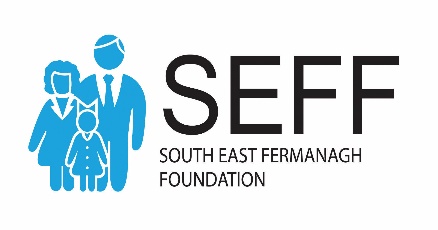 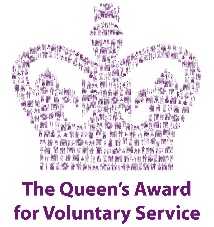 SEFF Volunteer Application Form(Including Emergency Contact)2021/2022This form is to be completed by all new SEFF Volunteers:SECTION 7 of 10: Protecting Children and Vulnerable Adults                                                                         As a volunteer at SEFF you will be required to complete an ACCESS N.I check.  Enhanced Checks only Are you aware of any police enquires undertaken following     Yes 		No  allegations made against you, which may have a bearing on your suitability for this post?SECTION 8 of 10: Disability Discrimination Act                                                                     We actively encourage volunteer applications from people with disabilities. The Disability Discrimination Act defines a disabled person as someone who has a physical or mental impairment which has substantial and adverse long-term effect on his or her ability to carry out normal day to day activities.Do you have a disability which we may need to be aware of in order to make your volunteering role suitably equipped for you?	   					  								Yes			NoIf yes, please give details:We will try to provide access, equipment or other practical support to ensure that people with disabilities can Volunteer on equal terms with non-disabled people.Section 9 of 10: Driving License/Transport                                                                                                 Do you hold a full, clean and current Driving License and access transport which would enable you to perform the role of Volunteer (if relevant to your role)?Yes                  NoSEFF undertakes that it will treat any personal information (that is data from which you can be identified, such as your name, address, e-mail address etc) that you provide to us, or that we obtain from you, in accordance with the requirements of the Data Protection Act 1998.Section 10 of 10: Returning This Form By email to emma.burton@seff.or.g.uk  (please note the application will need to be signed)Or by Hand or Post:					South East Fermanagh Foundationc/o 1 Manderwood Park,1 Nutfield Road,				              Lisnaskea.County Fermanagh.					 BT92 0FPSEFF Contact Details: Telephone: 028 677 23884Website: www.seff.org.ukSECTION 1 of 9: Personal detailsSECTION 1 of 9: Personal detailsSurname:      Forename(s):      Preferred Name:      Address:      Telephone number:      Address:      Mobile number:      Address:      Email address:      Gender Identity: Male        Female    Transgender     Other                                                                                              How you wish to be identified:      SECTION 2 OF 10: Emergency ContactsSECTION 2 OF 10: Emergency ContactsPerson to contact in an emergency:Name:      Relationship to you:      Mobile:      Email:      SECTION 2 of 9: DeclarationSECTION 2 of 9: DeclarationSECTION 2 of 9: DeclarationSECTION 2 of 9: DeclarationSECTION 2 of 9: DeclarationSECTION 2 of 9: DeclarationSECTION 2 of 9: DeclarationSECTION 2 of 9: DeclarationTo the best of my knowledge and belief the information given in this form is correct. To the best of my knowledge and belief the information given in this form is correct. To the best of my knowledge and belief the information given in this form is correct. To the best of my knowledge and belief the information given in this form is correct. To the best of my knowledge and belief the information given in this form is correct. To the best of my knowledge and belief the information given in this form is correct. To the best of my knowledge and belief the information given in this form is correct. To the best of my knowledge and belief the information given in this form is correct. Signature:      Signature:      Signature:      Date:      Date:      Date:      Date:      Date:      Please tell us where you heard about Volunteering at SEFF: Please tell us where you heard about Volunteering at SEFF: Please tell us where you heard about Volunteering at SEFF: Please tell us where you heard about Volunteering at SEFF: Please tell us where you heard about Volunteering at SEFF: Please tell us where you heard about Volunteering at SEFF: Please tell us where you heard about Volunteering at SEFF: Please tell us where you heard about Volunteering at SEFF:  Internet      Other (please specify) ……………………………..……………………………..……………………………..…………………………….. Newspaper Friend Referral (name) …………………………….…………………………….…………………………….…………………………….SECTION 3 of 9: Abilities and experiencesSECTION 3 of 9: Abilities and experiencesSECTION 3 of 9: Abilities and experiencesSECTION 3 of 9: Abilities and experiencesSECTION 3 of 9: Abilities and experiencesSECTION 3 of 9: Abilities and experiencesSECTION 3 of 9: Abilities and experiencesSECTION 3 of 9: Abilities and experiencesSECTION 3 of 9: Abilities and experiencesPlease tell us about your skills and how you wish to volunteer with SEFF Please tell us about your skills and how you wish to volunteer with SEFF Please tell us about your skills and how you wish to volunteer with SEFF Please tell us about your skills and how you wish to volunteer with SEFF Please tell us about your skills and how you wish to volunteer with SEFF Please tell us about your skills and how you wish to volunteer with SEFF Please tell us about your skills and how you wish to volunteer with SEFF Please tell us about your skills and how you wish to volunteer with SEFF Please tell us about your skills and how you wish to volunteer with SEFF Please tell us about any special skills or qualifications that you may wish to share within your role (e.g. qualifications).Please tell us about any special skills or qualifications that you may wish to share within your role (e.g. qualifications).Please tell us about any special skills or qualifications that you may wish to share within your role (e.g. qualifications).Please tell us about any special skills or qualifications that you may wish to share within your role (e.g. qualifications).Please tell us about any special skills or qualifications that you may wish to share within your role (e.g. qualifications).Please tell us about any special skills or qualifications that you may wish to share within your role (e.g. qualifications).Please tell us about any special skills or qualifications that you may wish to share within your role (e.g. qualifications).Please tell us about any special skills or qualifications that you may wish to share within your role (e.g. qualifications).Please tell us about any special skills or qualifications that you may wish to share within your role (e.g. qualifications).Provide us with some knowledge of your experience technology and IT (please note this is not a requirement of all volunteers but helps us to determine a suitable role for you). Provide us with some knowledge of your experience technology and IT (please note this is not a requirement of all volunteers but helps us to determine a suitable role for you). Provide us with some knowledge of your experience technology and IT (please note this is not a requirement of all volunteers but helps us to determine a suitable role for you). Provide us with some knowledge of your experience technology and IT (please note this is not a requirement of all volunteers but helps us to determine a suitable role for you). Provide us with some knowledge of your experience technology and IT (please note this is not a requirement of all volunteers but helps us to determine a suitable role for you). Provide us with some knowledge of your experience technology and IT (please note this is not a requirement of all volunteers but helps us to determine a suitable role for you). Provide us with some knowledge of your experience technology and IT (please note this is not a requirement of all volunteers but helps us to determine a suitable role for you). Provide us with some knowledge of your experience technology and IT (please note this is not a requirement of all volunteers but helps us to determine a suitable role for you). Provide us with some knowledge of your experience technology and IT (please note this is not a requirement of all volunteers but helps us to determine a suitable role for you). Please tell us about any previous volunteering you have participated in? Please tell us about any previous volunteering you have participated in? Please tell us about any previous volunteering you have participated in? Please tell us about any previous volunteering you have participated in? Please tell us about any previous volunteering you have participated in? Please tell us about any previous volunteering you have participated in? Please tell us about any previous volunteering you have participated in? Please tell us about any previous volunteering you have participated in? Please tell us about any previous volunteering you have participated in? Please tell us here which days and times each week you would like to volunteer (e.g. each Monday between 10am-3pm)Please tell us here which days and times each week you would like to volunteer (e.g. each Monday between 10am-3pm)Please tell us here which days and times each week you would like to volunteer (e.g. each Monday between 10am-3pm)Please tell us here which days and times each week you would like to volunteer (e.g. each Monday between 10am-3pm)Please tell us here which days and times each week you would like to volunteer (e.g. each Monday between 10am-3pm)Please tell us here which days and times each week you would like to volunteer (e.g. each Monday between 10am-3pm)Please tell us here which days and times each week you would like to volunteer (e.g. each Monday between 10am-3pm)Please tell us here which days and times each week you would like to volunteer (e.g. each Monday between 10am-3pm)Please tell us here which days and times each week you would like to volunteer (e.g. each Monday between 10am-3pm)SECTION 4 of 9: Entitlement to work in the UKSECTION 4 of 9: Entitlement to work in the UKSECTION 4 of 9: Entitlement to work in the UKSECTION 4 of 9: Entitlement to work in the UKSECTION 4 of 9: Entitlement to work in the UKSECTION 4 of 9: Entitlement to work in the UKSECTION 4 of 9: Entitlement to work in the UKIn order to comply with the Asylum and Immigrations Act 1996 we are required to ask you to verify your entitlement to work/ volunteer in the UKIn order to comply with the Asylum and Immigrations Act 1996 we are required to ask you to verify your entitlement to work/ volunteer in the UKIn order to comply with the Asylum and Immigrations Act 1996 we are required to ask you to verify your entitlement to work/ volunteer in the UKIn order to comply with the Asylum and Immigrations Act 1996 we are required to ask you to verify your entitlement to work/ volunteer in the UKIn order to comply with the Asylum and Immigrations Act 1996 we are required to ask you to verify your entitlement to work/ volunteer in the UKIn order to comply with the Asylum and Immigrations Act 1996 we are required to ask you to verify your entitlement to work/ volunteer in the UKIn order to comply with the Asylum and Immigrations Act 1996 we are required to ask you to verify your entitlement to work/ volunteer in the UKAre you legally entitled to work/ volunteer in the UK?Are you legally entitled to work/ volunteer in the UK?Are you legally entitled to work/ volunteer in the UK?Are you legally entitled to work/ volunteer in the UK? yes	 no yes	 no yes	 noDo you need a visa or work permit to work/ volunteer in the UK?Do you need a visa or work permit to work/ volunteer in the UK?Do you need a visa or work permit to work/ volunteer in the UK?Do you need a visa or work permit to work/ volunteer in the UK? yes	 no yes	 no yes	 noIf Yes please give details including expiry date and any restrictions:      If Yes please give details including expiry date and any restrictions:      If Yes please give details including expiry date and any restrictions:      If Yes please give details including expiry date and any restrictions:      If Yes please give details including expiry date and any restrictions:      If Yes please give details including expiry date and any restrictions:      If Yes please give details including expiry date and any restrictions:      SECTION 5 of 9: Criminal convictionsSECTION 5 of 9: Criminal convictionsSECTION 5 of 9: Criminal convictionsSECTION 5 of 9: Criminal convictionsSECTION 5 of 9: Criminal convictionsSECTION 5 of 9: Criminal convictionsSECTION 5 of 9: Criminal convictionsHave you ever been convicted of a criminal offence? (Declaration subject to the Rehabilitation of Offenders Act 1974)Have you ever been convicted of a criminal offence? (Declaration subject to the Rehabilitation of Offenders Act 1974)Have you ever been convicted of a criminal offence? (Declaration subject to the Rehabilitation of Offenders Act 1974)Have you ever been convicted of a criminal offence? (Declaration subject to the Rehabilitation of Offenders Act 1974)Have you ever been convicted of a criminal offence? (Declaration subject to the Rehabilitation of Offenders Act 1974) yes	 no yes	 noIf yes please give details:      If yes please give details:      If yes please give details:      If yes please give details:      If yes please give details:      If yes please give details:      If yes please give details:      SECTION 6 of 9: Volunteer ReferencesSECTION 6 of 9: Volunteer ReferencesPlease provide below some references who would be able to confirm your suitability to volunteer with SEFF. Please provide below some references who would be able to confirm your suitability to volunteer with SEFF. Reference 1Reference 2Referee Name:      Referee Name:      Company/ or title:      Company/ or title:      Address:      Address:      Telephone number:      Telephone number:      Email address:      Email address:      Contact name:      Contact name:      Contact job title:      Contact job title:      